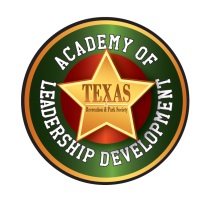 TRAPS Academy of Leadership Development Vision: TRAPS Academy of Leadership Development will build a community of Parks and Recreation professionals committed to effective leadership, while engaging in a culture of life-long learning, creative thinking, and achieving the highest level of respect and recognition.TIMELINES 2019-2020APPLICATIONS (odd year)Review Task Force Selected … August 15thAnnouncement  and Applications available … September 1stApplications due to TRAPS … October 4thREVIEW & SELECTION PROCESS (odd year)Application Packets reviewed , scores tabulated & selections made … October 30Selected cohorts notified … approximately  November10thPress Release Announcement … mid- NovemberProfiles, photos and fee collected … December 15thCOHORT COMMITMENT (even year)12 month period … even numbered year (Institute even year to Institute odd year); attendance required at all  eventsAttend Institute 2020 (Galveston) … initial orientation (3 hours)Training Blocks …two days in April, May, September, October, & November … $200 commitment fee“Walk the Halls … Parks Day at the Capitol” … January or February of Legislative Year (odd)Option to attend TRAPS Leadership Retreat …day before/after Walk the HallsAttend 2021 Institute (Frisco) … official graduation & recognition @ General Session